О Т К Р Ы Т О Е    А К Ц И О Н Е Р Н О Е     О Б Щ Е С Т В О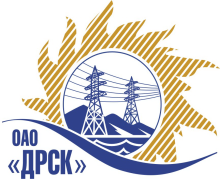 08.07.2014г.   							                    № 02-02-19-595  Организатор (Заказчик) запроса цен - ОАО «Дальневосточная распределительная сетевая компания» (далее ОАО «ДРСК») (почтовый адрес: 675000, г. Благовещенск, ул. Шевченко 28, тел./факс: 8 (4162) 397-260, e-mail:  okzt3@drsk.ru)   настоящим извещает потенциальных участников запроса цен  на  право заключения Договора на выполнение работ:
           лот № 5 – «Реконструкция двух ячеек 6 кВ на ПС 110/35/6 «Ц»;          лот № 6 – « Монтаж и наладка ячеек 6 кВ на ПС 110/35/6 «ГВФ»;          лот № 7 – « Монтаж и наладка ячейки 10 кВ на ПС 35/6 «Р» , объявленных извещением от 02 июля 2014г. № 421/УТПиР, о внесении дополнений  в Извещение. Дополнения внесены:В Извещение (документация) о проведении  закрытого запроса цен от 02 июля 2014г. № 421/УТПиР добавить:         Пункт 35   Участник закупки может направить обращение/ заявление/жалобу на «Линию доверия» ОАО «РАО Энергетические системы Востока»  посредством:- Специализированной формы обратной связи «Линия доверия» ОАО «РАО Энергетические системы Востока» на сайте Общества по адресу в Интернете: http://www.rao-esv.ru/fraud.- Электронной почты на адрес: fraud@rao-esv.ru. - Обращения на телефонный автоответчик по номеру + 7 (495) 287-67-05 (круглосуточно).- Передачи на личном приеме у начальника Департамента внутреннего аудита Общества или лица, его замещающего (далее – личный прием)».          Пункт 36   Порядок подготовки и отправки обращений на «Линию доверия» ОАО «РАО Энергетические системы Востока» размещен на сайте Общества по адресу в Интернете: http://www.rao-esv.ru/fraudПредседатель Закупочной комиссии2 уровня ОАО «ДРСК»	                                                                         В.А. ЮхимукИсп. Терёшкина Г.М. тел.(416-2) 397-260okzt3@drsk.ruДАЛЬНЕВОСТОЧНАЯ РАСПРЕДЕЛИТЕЛЬНАЯ СЕТЕВАЯ КОМПАНИЯУл.Шевченко, 28,   г.Благовещенск,  675000,     РоссияТел: (4162) 397-359; Тел/факс (4162) 397-200, 397-436Телетайп    154147 «МАРС»;         E-mail: doc@drsk.ruОКПО 78900638,    ОГРН  1052800111308,   ИНН/КПП  2801108200/280150001УВЕДОМЛЕНИЕ О ВНЕСЕНИИ ДОПОЛНЕНИЙ закупка 1504 лот 5,6,7